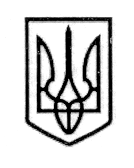                                                У К Р А Ї Н А                           СТОРОЖИНЕЦЬКА МІСЬКА РАДА ЧЕРНІВЕЦЬКОГО РАЙОНУ ЧЕРНІВЕЦЬКОЇ ОБЛАСТІВИКОНАВЧИЙ КОМІТЕТР І Ш Е Н Н Я  26 липня 2022 року                                                                                   № 149                                                                                                          Керуючись Законами України "Про місцеве самоврядування в Україні», "Про основи національного спротиву", "Про поховання та                         похоронну справу", постановами Кабінету Міністрів України                                 від 11.03.2022 р. № 252 "Деякі питання формування та виконання місцевих бюджетів у період воєнного стану", від 28.10.2004 року № 1445                           "Про затвердження Порядку проведення безоплатного поховання                                    померлих (загиблих) осіб, які мають особливі заслуги та особливі                       трудові заслуги перед Батьківщиною, учасників бойових                                       дій, постраждалих учасників Революції Гідності і осіб з                            інвалідністю внаслідок війни" та Указом Президента України                                    від 24.02.2022 р.  № 64/2022 "Про введення воєнного стану в Україні", з метою забезпечення соціального захисту військовослужбовців, учасників бойових дій внаслідок російської агресії та війни в Україні та членів їх сімей ВИКОНАВЧИЙ КОМІТЕТ МІСЬКОЇ РАДИ ВИРІШИВ:1. Затвердити Програму організації безоплатного поховання військовослужбовців та учасників бойових дій, померлих (загиблих) внаслідок російської агресії та війни в Україні по Сторожинецькій міській територіальній громаді на 2022 рік  (далі - Програма), що додається.2. Фінансовому відділу Сторожинецької міської                                           ради       (І.   СЛЮСАРЮ)      при      формуванні      міського      бюджету    на    Продовження рішення виконавчого комітету від 26  липня 2022 р. № 1492022-2024  роки, передбачити фінансування витрат пов’язаних з виконанням Програми. 3.  Контроль за виконанням цього рішення покласти на першого заступника Сторожинецького міського голови Ігоря БЕЛЕНЧУКА.         Сторожинецький міський голова                       Ігор МАТЕЙЧУКВиконавець:Інспектор з питань НС та ЦЗ населення та території                                                     Дмитро МІСИК             Погоджено:	Перший заступник Сторожинецького міського голови                                  Ігор БЕЛЕНЧУК Начальник відділу бухгалтерського обліку та звітності, головний бухгалтер                         Марія ГРЕЗЮКНачальник Фінансового відділу                                       Ігор СЛЮСАРПровідний спеціаліст відділу організаційної та кадрової роботи                                   Олеся КОРЕЦЬКА Начальник юридичного відділу                                       Олексій КОЗЛОВ Начальник  відділудокументообігу та контролю                                            Микола БАЛАНЮКПРОГРАМАорганізації безоплатного поховання військовослужбовців та учасників бойових дій, померлих (загиблих) внаслідок російської агресії та війни в Україні по Сторожинецькій міській територіальній громаді на 2022 рік.  м. Сторожинець2022ЗМІСТ1. Загальна характеристика Програми……...……………………………………32. Мета, завдання та пріоритетні напрямки  Програми……………….….…….43. Обґрунтування шляхів і способів розв'язання проблеми та реалізації завдань Програми………………………………………………………….…..….44. Показники досягнення результативності Програми.………………..……….55. Ресурсне забезпечення реалізації Програми.…………………………...…….66. Напрями діяльності і заходи Програми……………………………..……...…77. Система управління та контролю за ходом виконання Програми………….8                                 Розділ 1. Загальна характеристика ПрограмиПрограму організації безоплатного поховання військовослужбовців та учасників бойових дій, померлих (загиблих) внаслідок російської агресії та війни в Україні по Сторожинецькій міській територіальній громаді на 2022 рік  (далі - Програма) розроблено на виконання положень, визначених Законів України "Про поховання та похоронну справу", "Про статус ветеранів війни, гарантії їх соціального захисту" (зі змінами), з врахуванням Постанови Кабінету Міністрів України від 28.10.2004 року №1445 "Про затвердження Порядку проведення безоплатного поховання померлих (загиблих) осіб, які мають особливі заслуги та особливі трудові заслуги перед Батьківщиною, учасників бойових дій, постраждалих учасників Революції Гідності і осіб з інвалідністю внаслідок війни" (зі змінами), Постанови Кабінету Міністрів України від 11 березня 2022 року №252 "Деякі питання формування та виконання місцевих бюджетів у період воєнного стану". Початок загарбницької війни ініційованої російською федерацією 24.02.2022 року призвів до бойових дій на території України, як наслідок – гинуть громадяни, які беруть в них участь і захищають незалежність нашої держави. Тому, виникла нагальна потреба в прийнятті даної Програми, яка  визначає механізм здійснення видатків з бюджету Сторожинецької міської територіальної громади на поховання померлих (загиблих) громадян, родини та сім’ї яких проживають на території громади. Розділ 2. Мета, завдання та пріоритетні напрямки ПрограмиМетою Програми є забезпечення належного посмертного вшанування та поховання військовослужбовців та учасників бойових дій, померлих (загиблих) внаслідок російської агресії та війни в Україні, безоплатно для їх родин.Основними завданнями Програми є:- забезпечення організації заходів для віддання честі, шани та належного поховання військовослужбовців, учасників бойових дій внаслідок російської агресії та війни в Україні. - фінансова підтримка родин військовослужбовців, які втратили життя під час захисту України від російської агресії та участі в бойових діях. Програма є вкрай актуальною, її важливість зумовлена необхідністю забезпечення фінансової підтримки родин померлих (загиблих) через війну та бойові дії шляхом організації  безоплатного їх поховання.Отже, пріоритетними напрямками діяльності згідно Програми є спрямування коштів місцевого бюджету на організацію заходів  з належного вшанування та поховання загиблих (померлих) військовослужбовців, учасників бойових дій, протистояння агресії російської федерації та війни.Розділ 3. Обґрунтування шляхів і способів розв’язання проблеми та реалізації завдань Програми З метою віддання честі пам’яті померлого (загиблого) внаслідок російської агресії та війни в Україні, в рамках дії Програми передбачено оплату заходів з проведення посмертного вшанування та належного, безоплатного для родини загиблого й поховання за рахунок коштів бюджету Сторожинецької міської територіальної громади. Обсяги фінансування заходів з організації поховання здійснюватимуться в межах розрахунку-калькуляції на ритуальні послуги, що наведено нижче.Головним розпорядником коштів та відповідальним виконавцем виступає Сторожинецька міська рада, яка буде здійснювати оплату заходів з організації поховання.Міська рада проводить оплату організованих заходів з віддання честі та належного поховання військовослужбовця, учасника бойових дій на підставі первинних документів щодо наданих послуг, виконаних робіт, проведених заходів тощо. Оплата проводиться  в установленому порядку через казначейські рахунки з бюджету Сторожинецької міської територіальної громади  та/або з інших джерел не заборонених законодавством.   Орієнований обсяг фінансування Програми складає 473,2 тис. гривень. Програма передбачена до виконання у 2022 році. Обсяг фінансування Програми може уточнюватись та коригуватись протягом року з урахуванням наявності в міському бюджеті територіальної громади ресурсного забезпечення  виконання запланованих заходів Програми.Розділ 4. Показники досягнення результативності ПрограмиДосягненням належних	результатів та мети Програми вважатиметься: забезпечення організованих заходів з посмертного вшанування та належного, безоплатного для родини загиблого у війні з російською федерацією, поховання  військовослужбовця, учасника бойових дій.Фінансування напрямів діяльності та заходів Програми здійснюється за рахунок коштів бюджету Сторожинецької міської ради, та інших джерел фінансування, не заборонених законодавством.Розділ 5. Ресурсне забезпечення реалізації Програми Розділ 6. Напрями діяльності та заходи ПрограмиРозділ 7. Система управління та контролю за ходом виконання ПрограмиВійськово-облікове бюро Сторожинецької міської ради є відповідальним за виконання запланованих у Програмі заходів, забезпечує їх реалізацію у повному обсязі і у визначені терміни.Контроль за ходом виконанням Програми здійснює постійна комісія з питань фінансів, соціально-економічного розвитку, планування, бюджету.  Військово-облікове бюро Сторожинецької міської ради до 1 березня 2023 року узагальнює, аналізує та подає інформацію про хід виконання Програми на розгляд виконавчого комітету та постійної комісії міської ради з питань фінансів, соціально-економічного розвитку, планування, бюджету. Виконавчий комітет та постійна комісія заслуховує на своєму засіданні інформацію про хід виконання Програми та подає проект відповідного рішення.Сторожинецький міський голова  ______________  Ігор МАТЕЙЧУКПро затвердження Програми організації безоплатного поховання військовослужбовців та учасників бойових дій, померлих (загиблих) внаслідок російської агресії та війни в Україні по Сторожинецькій міській територіальній громаді на 2022 рік.  ЗАТВЕРДЖЕНОРішенням виконавчого комітету Сторожинецької міської ради від 26 липня 2022 року № 1491.Ініціатор розроблення ПрограмиВідділ соціального захисту населення Сторожинецької міської ради 2.Дата, номер і назва розпорядчого документу органу виконавчої влади на основі якого розроблено Програму    Постанова Кабінету Міністрів України від 28.10.2004 року № 1445 " Про затвердження Порядку проведення безоплатного поховання  померлих (загиблих) осіб, які мають особливі заслуги та особливі трудові заслуги перед Батьківщиною, учасників бойових дій,  постраждалих учасників Революції Гідності і осіб з інвалідністю внаслідок війни"3.Розробник ПрограмиВійськово-облікове бюро Сторожинецької міської ради 4.Співрозробник ПрограмиПерший відділ Чернівецького районного територіального центру комплектування та соціальної підтримки (далі – Перший відділ Чернівецького РТЦК та СП) 5.Відповідальні виконавці ПрограмиПерший відділ Чернівецького РТЦК та СП, Відділ соціального захисту населення Сторожинецької міської ради,Комунальне підприємство "Зеленбуд"Сторожинецької міської ради Чернівецького району Чернівецької області                          (далі – КП "Зеленбуд") 6.Терміни реалізації Програми2022 рік7.Перелік місцевих бюджетів, які приймають участь у виконанні Програми Міський бюджет Сторожинецької територіальної громади  8.  Загальний обсяг фінансових ресурсів, необхідних для реалізації Програми, всього (тис.грн.) 473,2 тис. грн.8.1.в тому числі бюджетних коштів: 473,2 тис. грн.9.Основні джерела фінансування ПрограмиМіський бюджет Сторожинецької територіальної громади  №п/пПерелік  послуг, робіт, заходівОрієнтовна ціна, вартість,  в грн.1.Оплата   ритуальних  послуг – всього, в т. ч.:364001.1Закупівля предметів похоронної належності (одяг, взуття, труна, покрівець в труну, хрест, вінок з траурною стрічкою, квіти, хустки, рушники тощо)75001.2Копання могильної ями 2500,001.3Надання транспортних послуг, в т.ч.:1400,00перевезення катафалком1400,001.4Надання послуг з харчування, в т.ч.:25000- організація поминального обіду25000Обсяг коштів, які пропонується залучити на виконання ПрограмиЕтапи виконання ПрограмиВсього витрат на виконання ПрограмиОбсяг коштів, які пропонується залучити на виконання Програми2022 р.Всього витрат на виконання ПрограмиОбсяг ресурсів усього, у тому числі:473,2473,2- районний бюджет00- бюджет Сторожинецької міської територіальної громади473,2473,2- кошти інших джерел, не заборонених законодавством00№ з/пНазва напряму діяльності (пріоритетні завдання)Перелік заходівВиконавці Джерела фінансуванняОрієнтовані обсяги фінансування (вартість) на 2022 рік, тис. грн.Очікуваний результат1 Організація безоплатного поховання військовослужбовців та учасників бойових дій, померлих (загиблих) внаслідок російської агресії та війни в Україні1. Організація ритуальних церемоній, обрядів та послуг, в т.ч.:Сторожинецька міська рада,КП "Зеленбуд", Перший відділ Чернівецького РТЦК та СП  Міський бюджет97,50Здійснення безоплатного поховання для родин військовослужбовців та учасників бойових дій, померлих (загиблих) внаслідок російської агресії та війни в Україні1 Організація безоплатного поховання військовослужбовців та учасників бойових дій, померлих (загиблих) внаслідок російської агресії та війни в Україні1.1 Закупівля предметів похоронної належності (одяг, взуття, труна, покрівель в труну, хрест, вінок з траурною стрічкою, квіти, хустки, рушник, тощо)Сторожинецька міська рада,КП "Зеленбуд", Перший відділ Чернівецького РТЦК та СП  Міський бюджет97,50Здійснення безоплатного поховання для родин військовослужбовців та учасників бойових дій, померлих (загиблих) внаслідок російської агресії та війни в Україні1 Організація безоплатного поховання військовослужбовців та учасників бойових дій, померлих (загиблих) внаслідок російської агресії та війни в Україні2. Копання могильної ями Сторожинецька міська рада,КП "Зеленбуд", Перший відділ Чернівецького РТЦК та СП  Міський бюджет32,50Здійснення безоплатного поховання для родин військовослужбовців та учасників бойових дій, померлих (загиблих) внаслідок російської агресії та війни в Україні1 Організація безоплатного поховання військовослужбовців та учасників бойових дій, померлих (загиблих) внаслідок російської агресії та війни в Україні3. Надання транспортних послуг, в т.ч.: Сторожинецька міська рада,КП "Зеленбуд", Перший відділ Чернівецького РТЦК та СП  Міський бюджет18,20Здійснення безоплатного поховання для родин військовослужбовців та учасників бойових дій, померлих (загиблих) внаслідок російської агресії та війни в Україні1 Організація безоплатного поховання військовослужбовців та учасників бойових дій, померлих (загиблих) внаслідок російської агресії та війни в Україні3.1. Перевезення катафалком Сторожинецька міська рада,КП "Зеленбуд", Перший відділ Чернівецького РТЦК та СП  Міський бюджет18,20Здійснення безоплатного поховання для родин військовослужбовців та учасників бойових дій, померлих (загиблих) внаслідок російської агресії та війни в Україні1 Організація безоплатного поховання військовослужбовців та учасників бойових дій, померлих (загиблих) внаслідок російської агресії та війни в Україні4. Надання послуг з харчування, в т.ч.:Сторожинецька міська рада,КП "Зеленбуд", Перший відділ Чернівецького РТЦК та СП  Міський бюджет325,00Здійснення безоплатного поховання для родин військовослужбовців та учасників бойових дій, померлих (загиблих) внаслідок російської агресії та війни в Україні1 Організація безоплатного поховання військовослужбовців та учасників бойових дій, померлих (загиблих) внаслідок російської агресії та війни в Україні4.1. Організація поминального обіду (калачі, вода тощо)Сторожинецька міська рада,КП "Зеленбуд", Перший відділ Чернівецького РТЦК та СП  Міський бюджет325,00Здійснення безоплатного поховання для родин військовослужбовців та учасників бойових дій, померлих (загиблих) внаслідок російської агресії та війни в УкраїніВСЬОГО:ВСЬОГО:ВСЬОГО:ВСЬОГО:ВСЬОГО:473,20